Supplemental MaterialATGGTGCAGGGCGCCGCGCACTTCGGGCCGGTGTGGCTAGCCAGCTTTGGGACAGTGCGCACCGTGTACGTGGCTGCCCCTGCACTCGTCGAGGAGCTGCTGCGACAGGAGGGACCCCGGCCCGAGCGCTGCAGCTTCTCGCCCTGGACGGAGCACCGCCGCTGCCGCCAGCGGGCTTGCGGACTGCTCACTGC (exon 2, 194 bp including ATG, ATG is added in front)gtgagtcttctctgcccccagaagcccagacgccctgcagcggccctctcctgctgcgggtcccgaaactatcaatctgggggcatggtgggaggtcggctgtcccactctaccattgggcatcttggggttcccatcccagtctgcttccaggcgcaggccggtgcaggtttccgtaccccaagggggcagacgcaatccctctcctggccaccgcagccgaacgcgctccttcactgcagccagtcccgtcgagccgtccccaccttcccgatgcgcactctctcctcaaccctgcag  (300 bp)GGAAGGCGAAGAATGGCAAAGGCTCCGCAGTCTCCTGGCCCCGCTCCTCCTCCGGCCTCAAGCGGCCGCCCGCTACGCCGGAACCCTGAACAACGTAGTCTGCGACCTTGTGCGGCGTCTGAGGCGCCAGCGGGGACGTGGCACGGGGCCGCCCGCCCTGGTTCGGGACGTGGCGGGGGAATTTTACAAGTTCGGACTGGAAG (exon 3, 203 bp)gtgagtcccaggacagagctgggcaggcgtcgggggcgccctaccagagcctcccggaaccctgacggcgccccctcccgacaag (85 bp)GCATCGCCGCGGTTCTGCTCGGCTCGCGCTTGGGCTGCCTGGAGGCTCAAGTGCCACCCGACACGGAGACCTTCATCCGCGCTGTGGGCTCGGTGTTTGTGTCCACGCTGTTGACCATGGCGATGCCCCACTGGCTGCGCCACCTTGTGCCTGGGCCCTGGGGCCGCCTCTGCCGAGACTGGGACCAGATGTTTGCATTTG (exon 4, 201 bp, c.590G>A, p.G197D)gtaaggcacaggtcgaggtggaaatgggggaatgtaaagctgtccaggggtagcgaggtattcacgtgccttctacccacgcag   (84 bp)                                 CTCAGAGGCACGTGGAGCGGCGAGAGGCAGAGGCAGCCATGAGGAACGGAGGACAGCCCGAGAAGGACCTGGAGTCTGGGGCGCACCTGACCCACTTCCTGTTCCGGGAAGAGTTGCCTGCCCAGTCCATCCTGGGAAATGTGACAGAGTTGCTATTGGCGGGAGTGGACACG (exon 5, 173 bp)gtgaggttctccctccgtgctgtgagccggttccagggcttagcctccgcagactccggctccatttttctgttgcaggggatccattatggccacgtagaccagcttggcttagcaccctgtagccccagactcttccataatctgcaccctctgctgggttctcacacccaacacctctcttgctttcacatgtttttcag (203 bp)GTGTCCAACACGCTCTCTTGGGCTCTGTATGAGCTCTCCCGGCACCCCGAAGTCCAGACAGCACTCCACTCAGAGATCACAGCTGCCCTGAGCCCTGGCTCCAGTGCCTACCCCTCAGCCACTGTTCTGTCCCAGCTGCCCCTGCTGAAGGCGGTGGTCAAGGAAGTGCTAAGATGA (exon 6, 177 bp) Fig. S1. CYP27B1 mini-gene sequence (NM_000785). The c.590G>A mutation is highlighted in Bold. 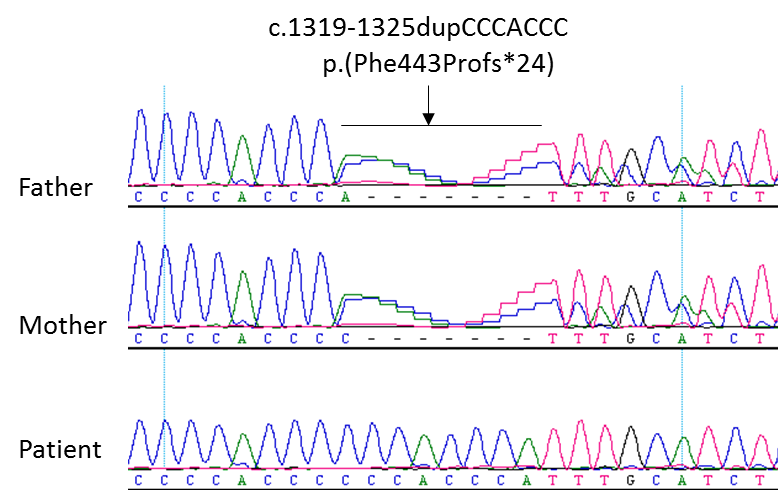 Fig. S2. A previously reported homozygous duplication mutation in patient 1 from family 1.  